Уставные документы Общероссийского Профсоюза образования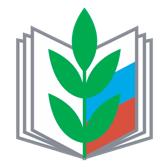 Декларация Общероссийского Профсоюза образования                Устав Общероссийского Профсоюза образования  Приоритетные направления деятельности Профсоюза на 2020-2025 годы  Порядок принятия в члены Профсоюза и прекращения членства в Профсоюзе  Положение о порядке содержания и деятельности контрольно-ревизионных органов Профсоюза  